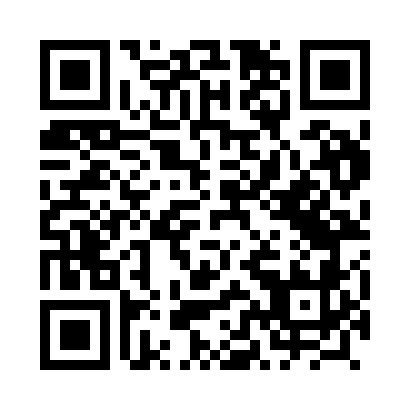 Prayer times for Szerzyny, PolandWed 1 May 2024 - Fri 31 May 2024High Latitude Method: Angle Based RulePrayer Calculation Method: Muslim World LeagueAsar Calculation Method: HanafiPrayer times provided by https://www.salahtimes.comDateDayFajrSunriseDhuhrAsrMaghribIsha1Wed2:535:1112:325:377:5410:032Thu2:505:1012:325:387:5510:053Fri2:465:0812:325:397:5710:084Sat2:435:0612:325:407:5810:115Sun2:405:0412:325:418:0010:146Mon2:375:0312:325:428:0110:167Tue2:345:0112:325:438:0310:198Wed2:315:0012:315:448:0410:229Thu2:274:5812:315:458:0610:2510Fri2:244:5712:315:458:0710:2811Sat2:214:5512:315:468:0910:3112Sun2:184:5412:315:478:1010:3413Mon2:164:5212:315:488:1110:3614Tue2:154:5112:315:498:1310:3915Wed2:154:4912:315:508:1410:4016Thu2:144:4812:315:518:1610:4117Fri2:144:4712:315:518:1710:4118Sat2:134:4512:315:528:1810:4219Sun2:134:4412:325:538:2010:4320Mon2:124:4312:325:548:2110:4321Tue2:124:4212:325:548:2210:4422Wed2:114:4112:325:558:2310:4423Thu2:114:4012:325:568:2510:4524Fri2:114:3812:325:578:2610:4525Sat2:104:3712:325:578:2710:4626Sun2:104:3612:325:588:2810:4727Mon2:104:3612:325:598:2910:4728Tue2:094:3512:326:008:3110:4829Wed2:094:3412:336:008:3210:4830Thu2:094:3312:336:018:3310:4931Fri2:094:3212:336:018:3410:49